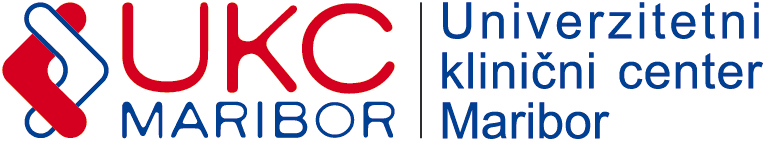 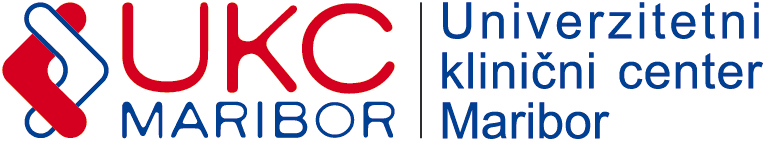 Številka: 422-E-AL-02-23DDatum: 6.02.2023POVPRAŠEVANJESpoštovani!Vabimo vas k oddaji ponudbe za: »IZDELAVA KNJIG «.Predmet naročila za oddajo ponudbe je podrobneje specificiran v specifikaciji zahtev naročnika.Rok za sprejem ponudb: 7.02.2023 do 11.00 ure.Merilo za izbor: najnižja končna vrednost ponudbe v EUR brez DDV.Pri oblikovanju cene upoštevajte:Plačilo: 60 dni od prejema pravilno izstavljenega računa;dostava: UKC Maribor; popuste in rabate;davek na dodano vrednost (izkazati je potrebno stopnjo in znesek DDV);morebitne druge stroške.Ponudbo pošljite na e-poštni naslov:alen.kustec@ukc-mb.si Specifikacija zahtev naročnika:»PORODNA KNJIGA 2023«                     kos 1malo večja kot A4 format, dimenzija 42x30 cm pokončna, 400 listna, temno modra barva platnic z močno                         ojačano vezno stranjo in z napisom tudi na njej. Knjiga naj bo vezana, ne lepljena. Listi morajo biti debelejši.Napis PORODNA KNJIGA 2023 mora biti tudi na prvi strani na platnici (PORODNA KNJIGA 2023) naj bo malo večji kot naziv ustanove in oddelka, ter bolj krepka pisava.SLUŽBA ZA NABAVO OPREME, MATERIALA IN STORITEVOddelek nabave nezdravstvenega materiala in storitevAlen Kustec